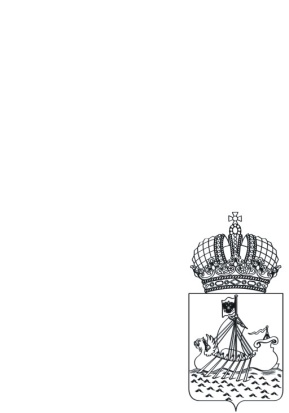 Комитет по делам молодежиКостромской области(Коммолодежь Костромской области)ПРИКАЗ27.05.2019              г. Кострома                     № _116_О внесении изменений в приказ комитета по делам молодежи Костромской области от 11.07.2016 № 90В целях реализации распоряжения Правительства Российской Федерации от 18 октября 2018 года № 2258-р, распоряжения губернатора Костромской области от 21 февраля 2019 года № 106-р «О создании и организации системы внутреннего обеспечения соответствия требованиям антимонопольного законодательства деятельности органов исполнительной власти Костромской области»ПРИКАЗЫВАЮ:Внести в положение об Общественном совете при комитете по делам молодежи Костромской области (приложение 1), утвержденное приказом комитета по делам молодежи Костромской области от 11 июля 2016 года № 90 «Об общественном совете при комитете по делам молодежи Костромской области», следующие изменения:1) пункт 5 дополнить абзацем девятым  следующего  содержания:«рассмотрение мероприятий Комитета в части, касающейся функционирования антимонопольного комплаенса, утверждение доклада об антимонопольном комплаенсе.»;2) пункт 6 дополнить абзацем одиннадцатым и двенадцатым следующего содержания:«рассматривает и оценивает эффективность мероприятий Комитета в части, касающейся функционирования  антимонопольного комплаенса, в том числе реализации плана мероприятий по снижению рисков нарушения антимонопольного законодательства (комплаенс-рисков) комитета по делам молодежи Костромской области («дорожная карта»);рассматривает и утверждает доклад Комитета о реализации антимонопольного комплаенса.». Председатель комитета                                                                    Н.А. Лихачева